0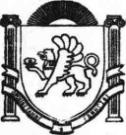 АДМИНИСТРАЦИЯ ЗЫБИНСКОГО СЕЛЬСКОГО ПОСЕЛЕНИЯ БЕЛОГОРСКОГО РАЙОНА РЕСПУБЛИКИ КРЫМПОСТАНОВЛЕНИЕ  10 октября  2022 г	с. Зыбины	№ 161О предварительных за 9 месяцев 2022г и ожидаемых за 2022 год итогах социально- экономического развития муниципального образования Зыбинское сельское поселениеБелогорского района	Республики Крым..В соответствии со ст.173 Бюджетного кодекса Российской Федерации, Федеральным законом от 28 июня 2014 года № 172-ФЗ «О стратегическом планировании в Российской Федерации», Федеральным законом от 06 октября 2003 года № 131-Ф3 «Об общих принципах организации местного самоуправления в Российской Федерации», Законом Республики Крым от 21 августа 2014 года № 54-ЗРК «Об основах местного самоуправления в Республике Крым», Законом Республики Крым от 02 июня 2015 года № 108-ЗРК/2015 «О стратегическом планировании в Республике Крым», Положением о бюджетном процессе в сельском поселении, Уставом муниципального образования, с целью формирования проекта бюджета Зыбинского сельского поселения на 2023 финансовый год и плановый период 2024-2025 годов Администрация Зыбинского сельского поселения постановляет:Одобрить о предварительных за 9 месяцев 2022г и ожидаемых за 2022 год итогах социально-экономического развития муниципального образования Зыбинское сельское поселение Белогорского района  Республики Крым.Одобрить предварительные итоги социально-экономического развития муниципального образования Зыбинское сельское поселение Белогорского района Республики Крым за истекший период текущего финансового года и ожидаемые итоги социально-экономического развития муниципального образования Зыбинское сельское поселение Белогорского района Республики Крым за 9 месяцев 2022г.Настоящее решение подлежит опубликованию на официальной странице муниципального образования Зыбинское сельское поселение Белогорского района на портале Правительства Республики Крым rk.gov.ru в разделе «Белогорский район. Муниципальные образования района. Зыбинское сельское поселение  на информационном стенде в здании администрации Зыбинского сельского поселения по адресу: с. Зыбины ул. Кирова, 13.Настоящее постановление вступает в силу после официального опубликования (обнародования).Контроль за выполнением настоящего постановления оставляю за собой.Председатель Зыбинского сельского совета – глава администрации Зыбинскогосельского поселения	Т.А. Книжник2. Предварительные итоги социально-экономического развития муниципального образования Зыбинское сельское поселение Белогорского района Республики Крым заистекший период текущего финансового года и ожидаемые итоги социально- экономического развития муниципального образования Зыбинское сельское поселение Белогорского района Республики Крым за 9 месяцев 2022 года.Предварительные итоги социально-экономического развития Белогорского района за истекший период текущего финансового года (на 01.10.2022г.).Общая площадь муниципального образования Зыбинское сельское поселение Белогорского района Республики Крым составляет   7059,78 га Административный центр –село Зыбины удален от столицы Республики Крым г. Симферополя на 75 км.,и включает в себя 2 населенных пункта с.Зыбины, с.Мельники- общей площадью 239,78 га. Площадь с.Зыбины -189,81 га., площадь с.Мельники – 49,97 га.(до 1948  года Аргинчи́ к; укр. Зибини, крымскотат.Arğınçıq,  Аргъынчыкъ) —   село в Белогорском районеРеспублики Крым, центр Зыбинского сельского поселения Зыбины находится на севере района, в степной зоне Крыма, у границы с Нижнегорским районом. Село лежит на обеих берегах реки Биюк-Карасу, в нижнем течении, высота над уровнем моря — 90м[10].   Ближайшие    сёла: Пены Нижнегорского    района —    менее    1    километра    севернее и Пруды Советского района — в 3 км на восток. Расстояние до райцентра — около 21 километра, до железнодорожной станции Нижнегорская — примерно 25 км.По ул. Кирова расположен мост через реку Бью-Карасу Длинной -9,2м. Шириной - 7,10 м.Общая площадь с.Мельники 48 га.Ме́льники (до 1948 года Шавха́л; укр. Мельники,крымскотат. Şavqal, Шавкъал) — село в Белогорском районе Республики Крым, входит в состав Зыбинского сельского поселения Мельники — село на севере района, на левом берегу реки Биюк-Карасу, на автотрассе Т- 0112Белогорск — Нижнегорский. Находится село на южной окраине степной зоны Крыма, высотацентра над уровнем моря — 104 м[10]. Соседние сёла:Зыбины в 2,8 км ниже по реке и Вишенное в 4 км   к   югу.   Расстояние   до   райцентра —   около   16   километров,   расстояние   до ближайшей железнодорожной станции Нижнегорская (на линии Джанкой — Феодосия) — примерно 28 км.Создание среды благоприятной для жизни:На 01.07.2022 г. в поселении зарегистрировано по месту жительства 1528 человек в т.ч.-дети до 7 лет - 87 чел.дети с 7 до 16 лет– 152 чел.население с 16 до 60лет – 1041 чел.население старше 60 лет- 248 чел.Заповедных территорий в ведении поселения нет.Общая протяженность дорог общего пользования местного значения -13,15 км.Об исполнении бюджета муниципального образования Зыбинское сельское поселение за 9 месяцев  2022 годаОдним из основных полномочий администрации является разработка проекта бюджета поселения, проектов планов и программ комплексного социально-экономического развития поселения и обеспечение исполнения бюджета поселения, организация выполнения планов и программ комплексного социально-экономического развития поселения.Решением 27-ой сессии 2 созыва Зыбинского сельского   совета   от   10.12.2021г. № 128 был утвержден бюджет муниципального образования Зыбинское сельское поселение Белогорского района Республики Крым на 2022 год и на плановый период 2022 и 2023 годов.Исполнение бюджета за 9 месяцев 2022 года составило:ДОХОДЫВ 2022 году в бюджет поселения поступило 5 969,040  тыс. руб. доходов, в том числе:налоговые и неналоговые доходы в размере 2229,491 тыс. руб. (уд.вес – 69,7 %)Налог на доходы физических лиц  190,480 тыс. рублей;Единый сельскохозяйственный налог 38,898 тыс. рублей;Налог на имущество физических лиц 0,44144 тыс. рублей;Земельный налог 70 ,316 тыс рублей;Доходы, получаемые в виде арендной платы за земельные участки  295, 770 тыс. рублей;Доходы от продажи земельных участков ,находящихся в собственности сельских поселений (за исключением земельных участков муниципальных бюджетных и автономных учреждений) 1 634,484 тыс. рублей.Инициативные платежи, зачисляемые в бюджеты сельских поселений 0,900 тыс. рублей возвращены населению. безвозмездные поступления составили 3 739,549 тыс рублей (уд.вес - 65,4%)Дотации бюджетам поселений на выравнивание бюджетной обеспеченности  755,502тыс. рублей;Субсидии бюджетам сельских поселений за счет резервного фонда Правительства Российской Федерации 1439,015 тыс. рублей;Субвенции бюджетам сельских поселений на выполнение передаваемых полномочий субъектов российской федерации (в рамках непрограммных расходов органов государственной власти Республики Крым (полномочия в сфере административной ответственности) – 0,726 тыс. рублей;Субвенции бюджетам поселений на осуществление первичного воинского учета на территориях, где отсутствуют военные комиссариаты 79,584 тыс. рублей;Иные межбюджетные трансферты в том числе:Межбюджетные трансферты, передаваемые бюджетам сельских поселений  из бюджетов муниципальных районов на осуществление части полномочий по решению вопросов местного значения в соответствии с заключенными соглашениями 516,197 тыс. рублей;Прочие  межбюджетные трансферты, передаваемые бюджетам сельских поселений  ( на содержание автомобильных дорог общего пользования местного значения за счет средств дорожного фонда Республики Крым в рамках реализации Государственной программы Республики Крым Развитие дорожного хозяйства Республики Крым) 581,596 тыс. рублей.РАСХОДЫИз полученного объема доходов направлено на   финансирование   расходов  6 215,387  тыс. рублей ., в том числе :Раздел 01 - Общегосударственные вопросы:0102 Функционирование высшего должностного лица субъекта Российской Федерации и органа местного самоуправления – кассовые расходы на содержание Главы поселения составили 579,880 тыс. рублей , в том числе на оплату труда  446,304 тыс. рублей и начисления на выплаты по оплате труда составили 133,576 тыс. рублей.0104 Функционирование Правительства Российской Федерации, высших органов исполнительной власти субъектов Российской Федерации, местных администраций кассовые   расходы на содержание составили 1 393,163 тыс. рублей   в том числе:на оплату труда и начисления на выплаты по оплате труда исполнено 1 013,904 тыс. рублейпрочие выплаты 0,00 рублей (суточные на командировки)текущие расходы на содержание администрации  379,259 тыс. рублей,на оплату налогов 0,00 рублей.  Задолженность по заработной плате отсутствует;	0106 Обеспечение деятельности финансовых, налоговых и таможенных  органов и органов финансового (финансово-бюджетного)надзора кассовые расходы составили                  3,205 тыс. рублей.0111 Резервный фонд – при плане 1,0 тыс. рублей , расходов 0,00 рублей0113 Другие общегосударственные вопросы   1 005,440  тыс. рублей;уплата членских взносов в ассоциацию ОМС 4,719 тыс. рублей;непрограммные расходы на осуществление отдельных государственных полномочий Республики Крым 0,722 тыс. рублей ;муниципальная программа «Управление имуществом и земельными ресурсами Зыбинского сельского поселения Белогорского района Республики Крым  999,999 тыс. рублей.Раздел 02 - Национальная оборона:0203 Мобилизационная и вневойсковая подготовка – при плане 96,684 тыс. рублей на осуществление первичного воинского учета на территориях, где отсутствуют военные комиссариаты, кассовые расходы составили 79,002 тыс. рублей в том числе:на оплату труда и начисления на выплаты по оплате труда 69,126 тыс. рублейтекущие расходы на содержание  9,876 тыс. рублей.               Раздел 03 Национальная безопасность и правоохранительная деятельность - обеспечение мероприятий по пожарной безопасности на территории Зыбинского сельского поселения Белогорского района Республики Крым 5,000 тыс. рублей.Раздел 04 Национальная экономика.0409 Дорожное хозяйство (дорожные фонды)Исполнено 1 097,793 тыс. рублей  расходы на осуществления части полномочий по решению вопросов дорожной деятельности в отношении автомобильных дорог местного значения  Раздел 0412  Другие вопросы в области национальной экономики .Расходы на реализацию мероприятий по управлению  имуществом и земельными ресурсами сельского поселения    исполнены  в сумме 64,000 тыс.рублей.Раздел 05   Жилищно-коммунальное хозяйство:0501 Жилщное хозяйство –исполнено 4,534  тыс. рублей(уплата взносов на капитальный ремонт общего имущества в многоквартирном доме)0503 Благоустройство – исполнено 1 904,073  тыс. рублей( проведение мероприятий по санитарной очистке и уборке территорий муниципального образования Зыбинское сельское поселение Белогорского района Республики Крым 465,058 тыс.рублей  в том числе  за счет субсидии бюджетам сельских поселений 232,992 тыс. рублей . Расходы на реализацию мероприятий по благоустройству территорий за счет резервного фонда Правительства Российской Федерации 1 439,015 тыс. рублей.Раздел 07 ОбразованиеПрофессиональная подготовка, переподготовка и повышение квалификации исполнено в сумме 16,400 тыс. рублей.Раздел 0801 КультураПри	плане	62,893 тыс. рублей	кассовые	расходы	составили	 62,893 тыс. рублей перечислены отделу культуры трансферты на содержание объектов культуры и библиотекОсновные	показатели	развития	отраслей экономики и социальной сферы сельского поселения за 9 месяцев 2022 годаТуристический сектор:На	территории	Зыбинского	сельского	поселения	Белогорского	района	субъекты туристического назначения отсутствуют.Социально-экономическое развитие любого поселения в основном зависит от работы промышленных предприятий и предпринимательской деятельности на территории, а также от состояния социальной инфраструктуры.Агропромышленный комплексРастениеводствоМуниципальное образование Зыбинское сельское поселение Белогорского района Республики Крым является аграрным сектором. Его основная отрасль – сельское хозяйство, которое является ведущей , основополагающей сферой экономики поселения. В связи с этим , основное внимание в направлении социально-экономического развития Зыбинского сельского поселения Белогорского района уделяется именно развитию сельского хозяйства. Площадь земель сельскохозяйственного назначения в административных границах составляет 6834,9га. из них 3161,5 га. паевой фонд.Крупные сельскохозяйственные предприятия на территории муниципального образования Зыбинское сельское поселение Белогорского района Республики Крым отсутствуют. Основными налогоплательщиками являются ИП Попчук, ИП Григорьев А.Н, ИП Тарасенко С.А , ИП Дымков Д.В. , ИП Крючок С.В., ИП Лудченко Е. и физические лица занимающиеся выращиванием сельхозпродукции на земельных участках(паях).Основной деятельностью является выращивание зерновых культур.  На земельных участках граждан ( паи) развивается производство зерновых культур . В 2022 году были посеяны зерновые культуры на площади 1650 га. Физические лица имеющие земельные участки (паи) наращивает свой производственный потенциал: проводят закладку новых яблоневых садов,приобретают новую технику и транспорт, переоснащают имеющейся для качественной работы как в саду, так и в поле.В сопоставление с возрастной структурой Зыбинского сельского поселения Белогорского района Республики Крым трудоустроена на постоянной основе большая часть трудоспособного населения муниципального образования, а так же привлекается население на сезонные работы ( уборка семечковых и косточковых культур)ЖивотноводствоНа территории муниципального образования Зыбинское сельское поселение поголовье скота и птицы являющееся собственностью населения на 01.10.2022г составило:-крупный рогатый скот 150 гол, свиней – 47 гол, овцы и козы- 208 гол, птица- 3375 гол.            Окружающая среда      В  2022 году на территории Зыбинского сельского поселения в  с.Зыбины  :- Проводятся работы « Благоустройство парка в Зыбинском сельском поселении Белогорского района Республики Крым».Здравоохранение.На территории с.Зыбины	в веден в эксплуатацию фельдшерско – акушерский пункт в с.Зыбины муниципальное образование Белогорский район».На территории с.Мельникив 2022 году проведен капитальный ремонт ФАПа.Образование.На	территории Зыбинского сельского	поселения	работают :	МБОУ «Зыбинская средняя школа» . Обучаются 155 школьника.Зыбинский детский сад МБДОУ «Тополек » - в 2022 году в детском саду работают три группы, которые посещают  77 детей.Культура.На территории с.Зыбины   по ул.Кирова расположен Дом культуры   вместимостью 360 мест , а также библиотека с вместимостью 10 читальных мест. В с.Мельники по ул.Мельничная расположен Дом культуры с вместимостью 85 мест.В течении года проведены мероприятия по празднованию юбилейных дат: 50-лет Дому культуры с.Зыбины и с.Мельники . Проводились праздничные мероприятия: 74-й годовщины освобождения Крыма, 75-й годовщины   Дня Победы, праздник Хадырлез,   выпускные вечера в школах, праздник День народного единства, в которых принимали активное участие жители поселения разных национальностей. На территории с.Зыбины также расположен обелиск погибшим солдатамБлагоустройство сел.Услуги по сбору и вывозу мусора оказывает договора заключены	со всем населением.Также проводится уборка обочин дорог местного значения и территории сельского поселения.Водоснабжение.Водоснабжение сел осуществляет Белогорский филиал ГУП РК «Вода Крыма» .Транспорт.Через села поселения проходят	рейсовые	автобусы по	маршрутам	п.Советский - г.Белогорск - г.Симферополь, и пгт. Нижнегорский - г. Белогорск- г.Симферополь.Торговля .На   территории	поселения	работают	6	магазинов, принадлежащих частным предпринимателям.Вопросы семьи, молодежи и спорта.На территории сельского поселения имеется одна волейбольная и одна футбольная команды. В 2022г проводились волейбольные и футбольные соревнования.Ожидаемые итоги социально-экономического развития Зыбинского сельского поселения Белогорского района Республики Крым за 2022 год.Одним из основных полномочий администрации является разработка проекта бюджета поселения, проектов планов и программ комплексного социально-экономического развитияпоселения и обеспечение исполнения бюджета поселения, организация выполнения планов и программ комплексного социально-экономического развития поселения.Решением 27-ой сессии 2 созыва Зыбинского сельского   совета   от   10.12.2021г. № 128 был утвержден бюджет муниципального образования Зыбинское сельское поселение Белогорского района Республики Крым на 2022 год и на плановый период 2022 и 2023 годов.Ожидаемое исполнение бюджета  за	2022 годДОХОДЫВ 2022 году в бюджет поселения поступит 8 911,199 тыс руб. доходов, в том числе:налоговые и неналоговые доходы в размере  3 324,900 тыс. руб. (уд.вес -26,9 %)Налог на доходы физических лиц 322,1 тыс. рублей;единый сельскохозяйственный налог – 38,9 тыс. рублей;Налог на имущество – 423,9 тыс. рублей;Земельный налог – 548,20  тыс. рублей;Доходы, получаемые в виде арендной платы за земельные участки  357,300  тыс. рублейбезвозмездные поступления составят 5 714,315  тыс.руб. (уд.вес - 100 %)Дотации бюджетам поселений на выравнивание бюджетной обеспеченности  1 083,655тыс. рублей;Субсидии бюджетам сельских поселений за счет резервного фонда Правительства Российской Федерации 2 970,531 тыс.рублей;Субвенции бюджетам сельских поселений на выполнение передаваемых полномочий субъектов российской федерации (в рамках непрограммных расходов органов государственной власти Республики Крым (полномочия в сфере административной ответственности) – 0,726 тыс. рублей;Субвенции бюджетам поселений на осуществление первичного воинского учета на территориях, где отсутствуют военные комиссариаты 79,584 тыс. рублей;Иные межбюджетные трансферты в том числе:Межбюджетные трансферты, передаваемые бюджетам сельских поселений  из бюджетов муниципальных районов на осуществление части полномочий по решению вопросов местного значения в соответствии с заключенными соглашениями 516,197 тыс.рублей;Прочие  межбюджетные трансферты, передаваемые бюджетам сельских поселений  ( на содержание автомобильных дорог общего пользования местного значения за счет средств дорожного фонда Республики Крым в рамках реализации Государственной программы Республики Крым Развитие дорожного хозяйства Республики Крым) 581,596 тыс.рублей.РАСХОДЫОжидаемое исполнение сметных назначений   на   финансирование   расходов   составит 9 423,250 тыс руб.,  в том числе :Раздел 01 - Общегосударственные вопросы:0102 Функционирование высшего должностного лица субъекта Российской Федерации и органа местного самоуправления – кассовые расходы на содержание Главы поселения составят 786,750 тыс. рублей или 100% от годовых назначений, в том числе на оплату труда 604,263 тыс. рублей и начисления на выплаты по оплате труда составят 182,487 тыс. рублей.0104 Функционирование Правительства Российской Федерации, высших органов исполнительной власти субъектов Российской Федерации, местных администраций кассовые расходы на содержание составят 1 913,202 тыс. рублей , в том числе:   - на оплату труда и начисления на выплаты по оплате труда  1 421,452 тыс. рублей;текущие расходы на содержание администрации  491,758 тыс. рублей. 0106 Обеспечение деятельности финансовых, налоговых и таможенных  органов и органов финансового (финансово-бюджетного)надзора кассовые расходы составили 3,205 тыс.рублей.0111 Резервный фонд – при плане 1,0 тыс руб. , расходов 0,00 рублей. 	0113 Другие общегосударственные вопросы – 1 005,441 тыс. рублейуплата членских взносов в ассоциацию ОМС 4,719 тыс. рублей;непрограммные расходы на осуществление отдельных государственных полномочий Республики Крым 0,722 тыс. рублей ;муниципальная программа «Управление имуществом и земельными ресурсами Зыбинского сельского поселения Белогорского района Республики Крым  999,999 тыс. рублей.Раздел 02 - Национальная оборона:0203 Мобилизационная и вневойсковая подготовка – при плане 96,684 тыс. рублей на осуществление первичного воинского учета на территориях, где отсутствуют военные комиссариаты, кассовые расходы составили 96,684 тыс. рублей в том числе:на оплату труда и начисления на выплаты по оплате труда 86,808 тыс. рублейтекущие расходы на содержание  9,876 тыс. рублей.               Раздел 03 Национальная безопасность и правоохранительная деятельность - обеспечение мероприятий по пожарной безопасности на территории Зыбинского сельского поселения Белогорского района Республики Крым 5,000 тыс. рублей.Раздел 04 Национальная экономика.0409 Дорожное хозяйство (дорожные фонды)Исполнено 1 097,793 тыс. рублей  расходы на осуществления части полномочий по решению вопросов дорожной деятельности в отношении автомобильных дорог местного значения  Раздел 0412  Другие вопросы в области национальной экономики .Расходы на реализацию мероприятий по управлению  имуществом и земельными ресурсами сельского поселения    исполнены  в сумме  103,000 тыс.рублей.Раздел 05   Жилищно-коммунальное хозяйство:0501 Жилщное хозяйство – 6,801  тыс. рублей(уплата взносов на капитальный ремонт общего имущества в многоквартирном доме)0503 Благоустройство –  4 321,281  тыс. рублей( проведение мероприятий по санитарной очистке и уборке территорий муниципального образования Зыбинское сельское поселение Белогорского района Республики Крым  1 350,750  тыс.рублей  в том числе  за счет субсидии бюджетам сельских поселений 291 ,430 тыс. рублей . Расходы на реализацию мероприятий по благоустройству территорий за счет резервного фонда Правительства Российской Федерации  2 970,531 тыс. рублей.Раздел 07 ОбразованиеПрофессиональная подготовка, переподготовка и повышение квалификации исполнено в сумме 16,400 тыс. рублей.Раздел 0801 КультураПри	плане	62,893 тыс. рублей	кассовые	расходы	составили	 62,893 тыс. рублей перечислены отделу культуры трансферты на содержание объектов культуры и библиотекОсновные	показатели	развития	отраслей экономики и социальной сферы сельского поселения	за	2022 годТуристический сектор:На	территории	Зыбинского	сельского	поселения	Белогорского	района	субъекты туристического назначения отсутствуют.Социально-экономическое развитие любого поселения в основном зависит от работы промышленных предприятий и предпринимательской деятельности на территории, а также от состояния социальной инфраструктуры.Агропромышленный комплекс:РастениеводствоМуниципальное образование Зыбинское сельское поселение Белогорского района Республики Крым является аграрным сектором. Его основная отрасль – сельское хозяйство, которое является ведущей , основополагающей сферой экономики поселения. В связи с этим , основное внимание в направлении социально-экономического развития Зыбинского сельского поселения Белогорского района уделяется именно развитию сельского хозяйства. Площадь земель сельскохозяйственного назначения в административных границах составляет 6834,9га. из них 3161,5 га. паевой фонд.Крупные сельскохозяйственные предприятия на территории муниципального образования Зыбинское сельское поселение Белогорского района Республики Крым отсутствуют. Основными налогоплательщиками являются ИП Попчук, ИП Григорьев А.Н, ИП Тарасенко С.А , ИП Дымков Д.В. , ИП Крючок С.Ю. , ИП Лудченко Е. и физические лица занимающиеся выращиванием сельхозпродукции на земельных участках(паях).Основной деятельностью является выращивание зерновых культур. . На земельных участках граждан ( паи) развивается производство зерновых культур . В 2022 году были посеяны зерновые культуры на площади 1650 га. Физические лица имеющие земельные участки (паи) наращивает свой производственный потенциал: проводят закладку новых яблоневых садов,приобретают новую технику и транспорт, переоснащают имеющейся для качественной работы как в саду, так и в поле.В сопоставление с возрастной структурой Зыбинского сельского поселения Белогорского района Республики Крым трудоустроена на постоянной основе большая часть трудоспособного населения муниципального образования, а так же привлекается население на сезонные работы ( уборка семечковых и косточковых культур)ЖивотноводствоНа территории муниципального образования Зыбинское сельское поселение поголовье скота и птицы являющееся собственностью населения на 01.10.2022г составило:-крупный рогатый скот 150 гол, свиней – 47 гол, овцы и козы- 208 гол, птица- 4550 гол.           Окружающая среда      В  2022 году на территории Зыбинского сельского поселения в с.Зыбины  :- Проводятся работы « Благоустройство парка в Зыбинском сельском поселении Белогорского района Республики Крым»Здравоохранение.На территории с.Зыбины	принят фельдшерско – акушерский	пункт в с.Зыбины муниципальное образование Белогорский район».На территории с.Мельники в 2022 году проведен капитальный ремонт ФАПа.Образование.На	территории Зыбинского сельского	поселения	работают :	МБОУ «Зыбинская средняя школа» . Обучаются 155 школьника.Зыбинский детский сад МБДОУ «Тополек » - в 2022 году в детском саду работают три группы, которые посещают 77 человек детей.Культура.На территории с.Зыбины   по ул.Кирова расположен Дом культуры   вместимостью 360 мест , а также библиотека с вместимостью 10 читальных мест. В с.Мельники по ул.Мельничная расположен Дом культуры с вместимостью 85 мест.В течении года проведены мероприятия по празднованию юбилейных дат: 50-лет Дому культуры с.Зыбины и с.Мельники . Проводились праздничные мероприятия: 74-й годовщины освобождения Крыма, 75-й годовщины   Дня Победы, праздник Хадырлез,   выпускные вечера в школах, праздник День народного единства, в которых принимали активное участие жители поселения разных национальностей. На территории с.Зыбины также расположен обелиск погибшим солдатамБлагоустройство сел.Услуги по сбору и вывозу мусора оказывает договора заключили более 90% населения.Также проводится уборка обочин дорог местного значения и территории сельского поселения.Водоснабжение.Водоснабжение сел осуществляет Белогорский филиал ГУП РК «Вода Крыма» .Транспорт.Через села поселения проходят	рейсовые	автобусы по	маршрутам	п.Советский - г.Белогорск - г.Симферополь, и пгт. Нижнегорский - г. Белогорск- г.Симферополь. Торговля .На   территории	поселения	работают	6	магазинов, принадлежащих частным предпринимателям Вопросы семьи, молодежи и спорта.На территории сельского поселения имеется одна волейбольная и одна футбольная команды. В 2022г проводятся волейбольные и футбольные соревнования.Председатель Зыбинского сельского совета - глава администрации Зыбинскогосельского поселения	Т.А.Книжник